ПРОЕКТР О С С И Й С К А Я  Ф Е Д Е Р А Ц И ЯКАМЧАТСКИЙ  КРАЙЕЛИЗОВСКИЙ  МУНИЦИПАЛЬНЫЙ РАЙОНАДМИНИСТРАЦИЯ НОВОАВАЧИНСКОГО СЕЛЬСКОГО ПОСЕЛЕНИЯ                                                                                                                                           ПОСТАНОВЛЕНИЕОт  «___ » _______ 2022 г.                                                                               № ___ В соответствии с Градостроительным кодексом Российской Федерации, Земельным кодексом Российской Федерации, Федеральным законом от 06.10.2003 № 131-ФЗ «Об общих принципах организации местного самоуправления в Российской Федерации», Уставом Новоавачинского сельского поселения, Правилами землепользования и застройки Новоавачинского сельского поселения от 05.09.2011 № 21, принятыми Решением Собрания депутатов Новоавачинского сельского поселения от 02.09.2011 № 83, Положением  об организации и проведении публичных слушаний по вопросам градостроительной деятельности  в Новоавачинском сельском поселении от 28.03.2019 № 07, принятым Решением Собрания депутатов Новоавачинского сельского поселения от 27.03.2019 № 218, на основании заявления Скосырева Дениса Владимировича, заключения о результатах публичных слушаний по вопросу предоставления разрешения на отклонение от предельных параметров разрешенного строительства, реконструкции объектов капитального строительства от _________ПОСТАНОВЛЯЮ: 1. Предоставить Скосыреву Денису Владимировичу разрешение на отклонение от предельных параметров разрешенного строительства объектов: жилого дома, бани  на земельном участке с кадастровым номером 41:05:0101071:1058, местоположением: Камчатский край, р-н. Елизовский,              район 17 км объездной автодороги Петропавловск-Елизово, снт Росинка, Агропромышленного комитета Камчатской области, в части уменьшения отступов от границы земельного участка до здания жилого дома с 3 метров до 1,26 метра, от  границы земельного участка до здания бани с 1 метра до 0,84 м в соответствии с приложением.2. Опубликовать постановление в газете «Елизовский вестник» и на официальном сайте исполнительных органов государственной власти Камчатского края в информационно-телекоммуникационной сети «Интернет» в разделе «Местное самоуправление» на страничке Новоавачинского сельского поселения (http://www.kamgov.ru/emr/ novoavacha).3. Контроль за исполнением постановления  возложить на начальника отдела земельных отношений, архитектуры и градостроительства администрации. 4. Постановление вступает в силу после его официального опубликования (обнародования).Глава Новоавачинского сельского поселения                                                                     О.А. ПрокопенкоПриложение к постановлению администрации Новоавачинского сельского поселения от __________ № ____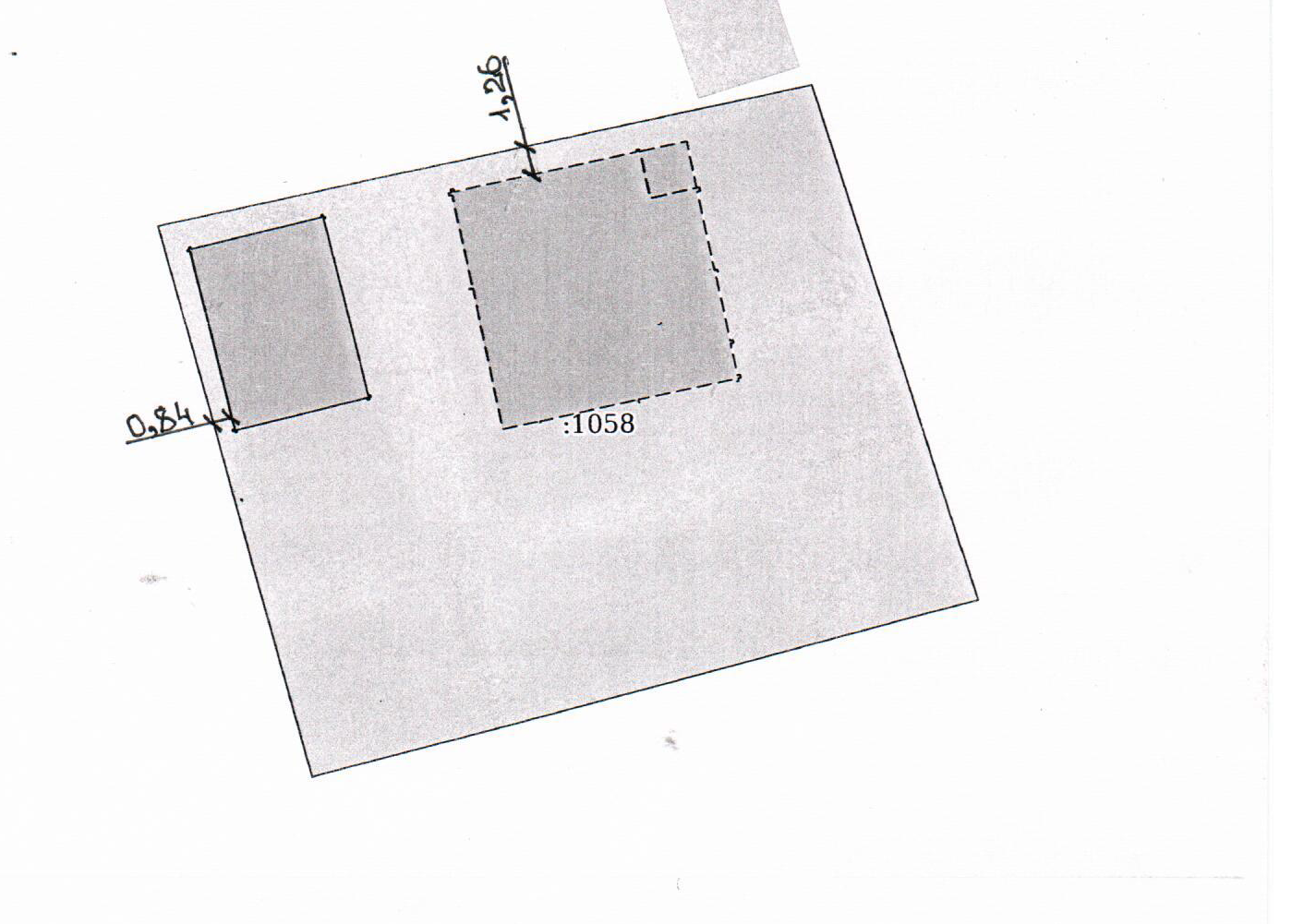 О предоставлении разрешения на отклонение от предельных параметров разрешенного строительства, реконструкции объектов капитального строительства